        ПОСТАНОВЛЕНИЕ                                                                 		        КАРАР        29 декабря 2012 г.                                                                                       № 1017О перечне органов, должностныелица которых уполномоченыосуществлять муниципальный контроль в новой редакцииВ целях определения перечня органов, должностные лица которых уполномочены осуществлять муниципальный контроль, в соответствии с Федеральным законом от 26.12.2008 № 294-ФЗ «О защите прав юридических лиц и индивидуальных предпринимателей при осуществлении государственного контроля (надзора) и муниципального контроля» и Уставом Кайбицкого муниципального района                                 ПОСТАНОВЛЯЮ:1. Утвердить перечень органов, должностные лица которых уполномочены осуществлять муниципальный контроль на территории района, согласно приложению в новой редакции.2. Руководителям соответствующих органов:2.1. организовывать и осуществлять муниципальный контроль на территории района в соответствующих сферах согласно положениям;2.2. в соответствии с пунктом 2 статьи 6 Федерального закона разработать и представить на утверждение Руководителю Исполнительного комитета в срок до 1 февраля 2013 года административные регламенты проведения проверок при осуществлении муниципального контроля;2.3. организовывать и проводить мониторинг эффективности муниципального контроля в соответствующих сферах деятельности;2.4. организовывать взаимодействие с органами государственного контроля (надзора) при организации и проведении проверок в соответствии с Федеральным законом;2.5. в месячный срок после внесения Советом Кайбицкого муниципального района в положения соответствующих органов изменений, связанных с полномочиями по муниципальному контролю, обеспечить их регистрацию в установленном законом порядке.3. Опубликовать настоящее постановление в газете «Кайбицкие зори» и разместить  на официальном сайте Кайбицкого муниципального района.4. Контроль за исполнением настоящего постановления возложить на первого заместителя Руководителя Исполнительного комитета И.М. Гайнуллина.А.Н.Макаров                                                          Приложение к постановлению                                                                             Руководителя Исполнительного комитета                                                                     Кайбицкого муниципального района                                                      от 29 декабря 2012г. № 1017Перечень органов, должностные лицакоторых уполномочены осуществлятьмуниципальный контрольна территории района в новой редакции1. Структурные подразделения Исполнительного комитета:- отдел инфраструктурного развития;-отдел по территориальному развитию.2. Палата земельных и имущественных отношений.3. Финансово-бюджетная палата.     РЕСПУБЛИКА ТАТАРСТАНРУКОВОДИТЕЛЬ ИСПОЛНИТЕЛЬНОГО КОМИТЕТАКАЙБИЦКОГО МУНИЦИПАЛЬНОГО РАЙОНА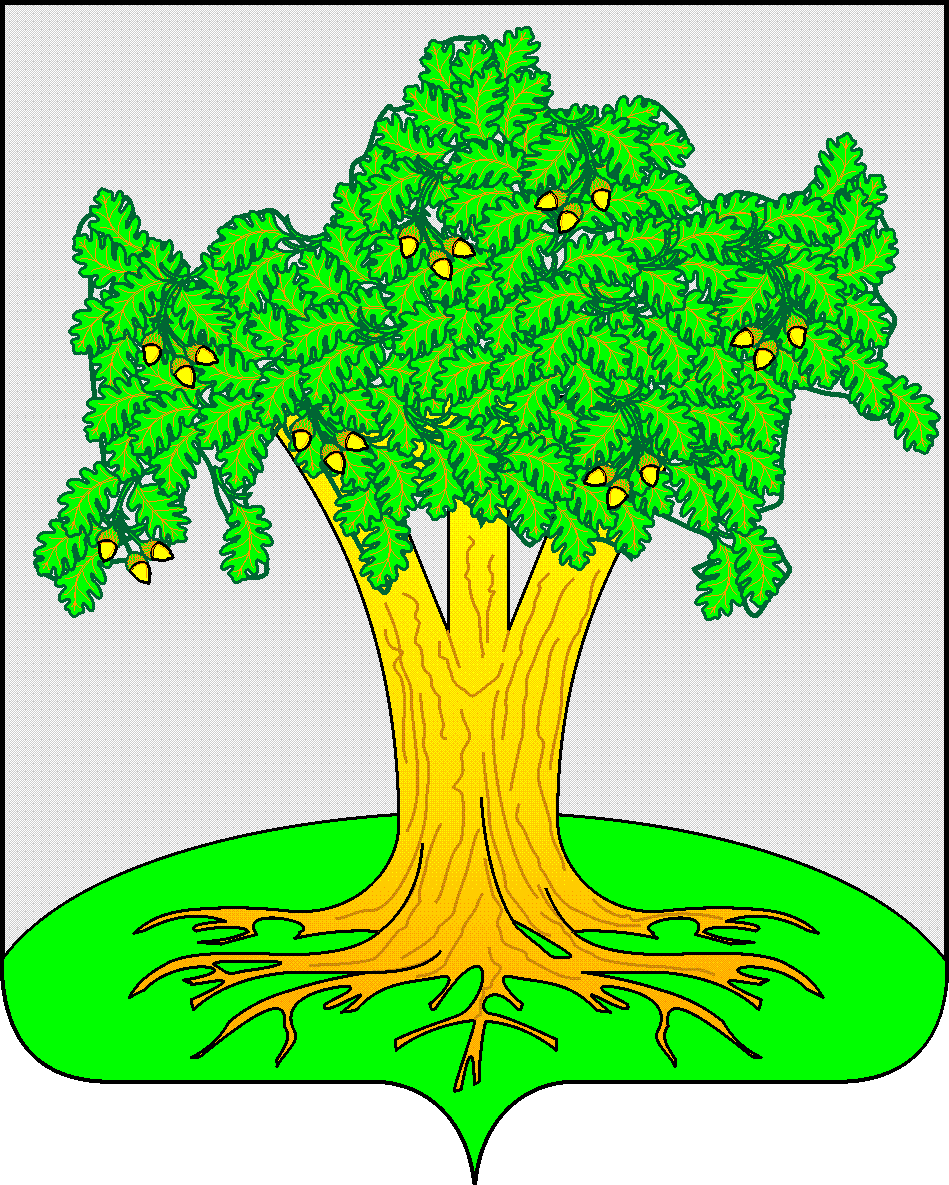 ТАТАРСТАН РЕСПУБЛИКАСЫКАЙБЫЧ МУНИЦИПАЛЬ РАЙОНЫБАШКАРМА КОМИТЕТЫҖИТӘКЧЕСЕ